26/05Saint-Denis : coincée dix jours dans un pilier d'autoroute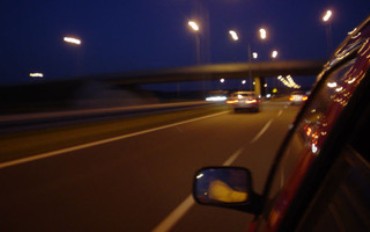 La jeune femme, originaire de Savigny-sur-Orge, dans l'Essonne, était portée disparue depuis le 11 mai dernier. 

Les pompiers l'ont retrouvé samedi coincée dans un pilier de l'autoroute A86 à Saint-Denis, en Seine-Saint-Denis. 

La victime, âgée d'une vingtaine d'années, a indiqué aux secours qu'elle était coincée là depuis une dizaine de jours après une chute. 

"Elle aurait fait une chute de 8 mètres dans ce pilier creux d'une bretelle désaffectée de l'A86, où elle dit avoir passé une dizaine de jours. Elle a été découverte samedi après-midi par des Roms qui étaient dans le coin et qui ont entendu des voix. Finalement, ils ont appelé les pompiers" a indiqué une source proche de l'enquête. 

Elle a été transportée à l'hôpital. Elle souffre d'une forte déshydratation et de multiples contusions. 